Peraturan Tenis MejaPara pemain diwajibkan melapor 5 menit sebelum pertandingan di mulai.Apabila jam pertandingan tiba,namun pemain belum hadir maka pemain dinyatakan kalah.Setiap kali akan bertanding pemain diwajibkan menunjukkan tanda pengenal dan tidak diperkenankan menggunakan pemain pengganti.Para pemain diharuskan menghormati segala bentuk keputusan wasit.Dilarang melakukan ataupun mengunakan cara2 yang dianggap oleh wasit adalah pelanggaran.Pemain diharapkan dapat menyiapkan bat-nya masing2 dan apabila mendesak panitia telah menyiapkan beberapa bat untuk dipinjamkan dan mengenai bola akan disediakan oleh panitia.Dalam pertandingan kali ini akan diterapkan sistem gugur dengan penentuan menang kalah dalam 3 pertandingan yang memperebutkan 11 skor di tiap pertandingan. GAME/SETDlm pertandingan kali ini kita akan mengikuti peraturan lama yg baik single ato ganda, pertandingan dinyatakan menang oleh seorang pemain / pasangan yang pertama mendapat poin 11, kecuali kedua pemain atau pasangan sama mendapat poin 10, pada situasi ini, salah satu pemain atau pasangan harus mendapat selisih kemenangan 2 poin atas lawannya.Suatu pertandingan terdiri dari game / set ganjil yaitu 3. 1 pertandingan tenis meja dengan 3 set game kurang lebih 15-20 menit. . POIN/SKORPemain akan mendapatkan poin apabila : - Lawannya gagal melakukan servis dengan benar- Lawannya gagal mengembalikan bola dengan benar.- Bola yg di kembalikan menyentuh meja lbh dari 1 kali- Lawannya atau apa saja yang dipakainya menggerakkan permukaan meja.- Tangan bebas lawannya menyentuh permukaan meja.- Jika dalam permainan ganda lawannya memukul bola di luar urutannya.	Servis : Apabila servis yg dilakukan pemain menyentuh net, maka pemain akan mengulang servisnya hingga bola menuju meja lawan tanpa menyentuh net. Diagram jam pertandingan :SinglePriaContoh diagram pertandingan dengan 16 peserta pertandingan dan waktu tanding.v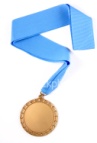 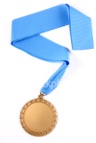 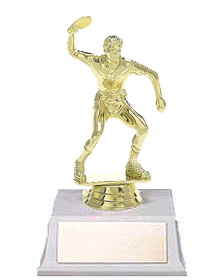 WanitaContoh diagram pertandingan dengan 6 peserta pertandingan.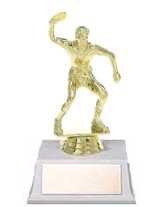 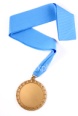 DoubleGanda pria akan dibuat 8 team yang terdiri dari 16 peserta pertandingan.   Contoh diagram pertandingan dengan 16 peserta pertandingan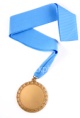 Ganda campuranGanda campuran akan dibuat 4 team yang terdiri dari 8 peserta pertandingan.           Contoh diagram pertandingan dengan 8 peserta pertandingan.Masalah dan penjelasanDalam contoh jadwal pertandingan diatas kt bs menampung 16 pemain single dan 16 pemain pasangan, kalo memang lbh cm bs max 20 tim dr tiap regu. Soal waktu setelah cr data dan nanya2 hrsny ga lbh dr 20 menit. Tp kl memang ternyata lbh kt msh punya waktu lebih. Special case kl jumlah peserta melebihi 16 tim buat ganda ato single, tp diliat dr thn2 kmrn hrsny ga lbh, biarpun lbh max cm bs 20 tim jd butuh pembatasan jumlah pendaftar.Jadwal diatas ga tercantum pertandigan perebutan juara 3. akan ada pertandingan perebutan juara 3 bersamaan dgn wkt perebutan juara 1 jd ga memakan wkt.Soal peralatan, masing2 peserta dihimbau untuk membawa bat sendiri. Kt bakal siapin bat cadangan kira 5 bat dan buat bola kt harus bl kira 20 bola.Waktu mulai perlombaan 10.20 dan 10.10 mulai pengundian. Dsn kt hrs bener2 jaga waktu agar ga molor, krn biasany wkt acara kumpul2 dan penjelasan biasany molor mengingat tiap2 uni datengny ga bersamaan. Wasit, kt butuh 4 wasit untuk tiap gelombang pertandingan.